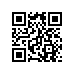 Об отчислении из НИУ ВШЭ студентов образовательной программы «Компьютерные системы и сети» в связи с получением образованияПРИКАЗЫВАЮ:Выдать студентам образовательной программы магистратуры «Компьютерные системы и сети», направления подготовки 09.04.01 «Информатика и вычислительная техника», МИЭМ НИУ ВШЭ, очной формы обучения дипломы магистра согласно списку (приложение 1). Отчислить из НИУ ВШЭ студентов образовательной программы магистратуры «Компьютерные системы и сети», направления подготовки 09.04.01 «Информатика и вычислительная техника», МИЭМ НИУ ВШЭ, очной формы обучения в связи с получением образования с 20 декабря 2019 г. согласно списку (приложение 2).Основание: решение Президиума ГЭК (протокол от 14 ноября 2019 г. № 11).Первый проректор 								В.В.РадаевРегистрационный номер: 6.18.1-05/0512-03Дата регистрации: 05.12.2019